Este formato está diseñado para recopilar las propuestas de proyectos especiales de formación. Todos los campos sombreados en verde requieren ser diligenciados. Ten en cuenta que los proyectos especiales de formación deben ser propuestos por unidades académicas y administrativas y tendrán como objetivo ofrecer formación grupal (mínimo 15 personas) a empleados administrativos y docentes de planta y ocasionales, con miras a resolver una necesidad o fortalecer un proceso de la dependencia, relacionado con el dominio técnico de conocimientos para la labor. Para el caso de los docentes, las solicitudes deberán estar relacionadas con temas de carácter administrativo.Todos los campos deben ser diligenciados. Si necesitas asesoría o soporte puedes escribir al correo: formacion@udea.edu.co o comunicarse al teléfono: 219 8280.Anexo a este formato se requiere la base de datos con los nombres y cédulas de las personas a convocar.La solicitud debe hacerse al menos 30 días antes de la fecha de inicio prevista. Luego de diligenciado, este formato debe enviarse al correo formacion@udea.edu.co para su estudio, y debe contar con el visto bueno del directivo de la dependencia. 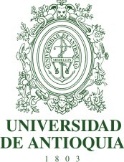 SOLICITUD PARA PROYECTOS ESPECIALES DE FORMACIÓNFecha de diligenciamientoFecha de diligenciamientoFecha de diligenciamientoSOLICITUD PARA PROYECTOS ESPECIALES DE FORMACIÓNDíaMesAñoDIVISIÓN DEL TALENTO HUMANO1. Información general de la dependencia1. Información general de la dependencia1. Información general de la dependencia1. Información general de la dependencia1. Información general de la dependenciaDependenciaDirectivo (nombres y apellidos)Documento de IdentidadCargoCorreo institucionalExtensión telefónica oficina:2. Persona que solicita el proyecto especial2. Persona que solicita el proyecto especial2. Persona que solicita el proyecto especial2. Persona que solicita el proyecto especial2. Persona que solicita el proyecto especialNombres y apellidosDocumento de IdentidadCargoCorreo institucionalExtensión telefónica oficina3. Información del proyecto especial3. Información del proyecto especial3. Información del proyecto especial3. Información del proyecto especial3. Información del proyecto especialNombre Tipo de actividad (seminario, curso, diploma, taller etc.)Tipo de actividad (seminario, curso, diploma, taller etc.)Justifique la necesidad del proyecto especialJustifique la necesidad del proyecto especialJustifique la necesidad del proyecto especialJustifique la necesidad del proyecto especialJustifique la necesidad del proyecto especialObjetivos del proyecto especialObjetivos del proyecto especialObjetivos del proyecto especialObjetivos del proyecto especialObjetivos del proyecto especial¿Se pretende corregir alguna problemática específica de la dependencia con la actividad formativa solicitada? ¿Cuál?¿Se pretende corregir alguna problemática específica de la dependencia con la actividad formativa solicitada? ¿Cuál?¿Se pretende corregir alguna problemática específica de la dependencia con la actividad formativa solicitada? ¿Cuál?¿Se pretende corregir alguna problemática específica de la dependencia con la actividad formativa solicitada? ¿Cuál?¿Se pretende corregir alguna problemática específica de la dependencia con la actividad formativa solicitada? ¿Cuál?¿Para qué tipo de cargos va direccionada la actividad de formación (directivos, profesionales, asistenciales, docentes, etc.)?¿Para qué tipo de cargos va direccionada la actividad de formación (directivos, profesionales, asistenciales, docentes, etc.)?¿Para qué tipo de cargos va direccionada la actividad de formación (directivos, profesionales, asistenciales, docentes, etc.)?¿Para qué tipo de cargos va direccionada la actividad de formación (directivos, profesionales, asistenciales, docentes, etc.)?¿Para qué tipo de cargos va direccionada la actividad de formación (directivos, profesionales, asistenciales, docentes, etc.)?Resultados esperados en la dependencia con la actividad de formaciónResultados esperados en la dependencia con la actividad de formaciónResultados esperados en la dependencia con la actividad de formaciónResultados esperados en la dependencia con la actividad de formaciónResultados esperados en la dependencia con la actividad de formaciónNúmero de participantesNúmero de horas propuestasRequerimientos técnicos y logísticosRequerimientos técnicos y logísticosRequerimientos técnicos y logísticosRequerimientos técnicos y logísticosRequerimientos técnicos y logísticosPresupuestoPresupuestoPresupuestoPresupuesto$EspecificacionesEspecificacionesEspecificacionesEspecificacionesEspecificaciones4. Información adicional 4. Información adicional 4. Información adicional 4. Información adicional 4. Información adicional Diligenciado por 	Visto bueno del directivo de la dependencia solicitante  Diligenciado por 	Visto bueno del directivo de la dependencia solicitante  Diligenciado por 	Visto bueno del directivo de la dependencia solicitante  Diligenciado por 	Visto bueno del directivo de la dependencia solicitante  Diligenciado por 	Visto bueno del directivo de la dependencia solicitante  Diligenciado por 	Visto bueno del directivo de la dependencia solicitante  Diligenciado por 	Visto bueno del directivo de la dependencia solicitante  Diligenciado por 	Visto bueno del directivo de la dependencia solicitante  Diligenciado por 	Visto bueno del directivo de la dependencia solicitante  Diligenciado por 	Visto bueno del directivo de la dependencia solicitante  Diligenciado por 	Visto bueno del directivo de la dependencia solicitante  Diligenciado por 	Visto bueno del directivo de la dependencia solicitante  Diligenciado por 	Visto bueno del directivo de la dependencia solicitante  Diligenciado por 	Visto bueno del directivo de la dependencia solicitante  Diligenciado por 	Visto bueno del directivo de la dependencia solicitante  Diligenciado por 	Visto bueno del directivo de la dependencia solicitante  Diligenciado por 	Visto bueno del directivo de la dependencia solicitante  Diligenciado por 	Visto bueno del directivo de la dependencia solicitante  Diligenciado por 	Visto bueno del directivo de la dependencia solicitante  Diligenciado por 	Visto bueno del directivo de la dependencia solicitante  Diligenciado por 	Visto bueno del directivo de la dependencia solicitante  Diligenciado por 	Visto bueno del directivo de la dependencia solicitante  Diligenciado por 	Visto bueno del directivo de la dependencia solicitante  Diligenciado por 	Visto bueno del directivo de la dependencia solicitante  Diligenciado por 	Visto bueno del directivo de la dependencia solicitante  Diligenciado por 	Visto bueno del directivo de la dependencia solicitante  Diligenciado por 	Visto bueno del directivo de la dependencia solicitante  Diligenciado por 	Visto bueno del directivo de la dependencia solicitante  Diligenciado por 	Visto bueno del directivo de la dependencia solicitante  Diligenciado por 	Visto bueno del directivo de la dependencia solicitante  